USE OF REPRODUCTIONS POLICY 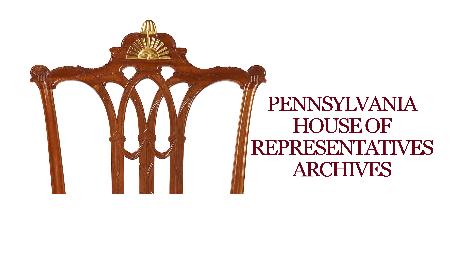 Collection of Pennsylvania House of Representatives ArchivesThe following sets forth the Pennsylvania House of Representatives Archives (hereafter “House Archives”) Policy governing the use of photographic, audio, visual, digital and other recordings produced by the various offices under the auspices of House Archives.General Statement Photographic and other images, audio, visual and/ or digital recordings reproduced from the collections of House Archives are for viewing and personal use only unless otherwise specified.  The possession of any image or recording from House Archives’ holdings does not constitute permission to use it in any other manner.  All patrons acquiring publication-quality images or recordings must complete this permission form.  All requests for publication, reuse, or changes in use must be submitted to House Archives on the attached form.Conditions of UsePermission is for one-time use only, as described on this form, with no other rights.  Any subsequent use (including subsequent editions, paperback editions, foreign language editions, etc.) constitutes reuse and a new request must be submitted in writing to House Archives.  An additional fee will be charged for reuse.Credit for the work must be given to House Archives, and to the creator of the work, if known. Photographs or similar productions may be cropped to suit design and layout, but they may not be altered or drawn upon so that they look in any way different from the way they appear in the historical collection.As noted above, permission to reproduce, publish, broadcast or display an image or recording must be requested in writing.  The request should include a brief explanation of the proposed use, the proposed title, name and address of the publisher/producer, author, anticipated publishing/release date, and sufficient descriptive information to identify the subject of the requested work.  In most cases House Archives will request that a copy of the publication be donated to House Archives.House Archives makes no representation that it is the owner of the common law copyright or other pertinent property right in its unpublished collections.  If the copyright is still in effect, the publisher must seek permission from the creator of the work or his/her heirs.  House Archives will provide the creator’s name, if knownThe Copyright law of the United States (Title 17, United States Code) governs the making of photocopies or other reproductions or use of copyrighted materials. If the image or work in question is under copyright, permission to publish must be sought from the owners of the copyrights, typically the creator, the publisher, or the heirs to his or her estate.  All responsibility for possible copyright infringement and/or invasion of privacy arising from the use of reproductions is assumed by the user/requester. User/requester agrees to indemnify and hold harmless the Pennsylvania House of Representatives, House Archives, and all Members, employees, and agents of the same from and against any and all claims made by any person or organization relating to ownership of a copyright.House Archives retains all rights to the works and they must not be used for any purpose other than those listed on this permission form. In authorizing the reproduction of any of the subject works described herein, House Archives does not surrender its own right to publish the work, or to grant permission to others to do so.Use of Reproductions Fee ScheduleThe following fees are assessed for the use of images and recordings from House Archives’ collections.  Use fees cover one-time use in the format indicated on this form.  Additional uses and uses in other formats may result in additional fees.  The charges must be paid in full prior to date of publication or broadcast.  All use fees are non-refundable.Please indicate the intended use and number of images in each category, and, if audio-visual, indicate the number of minutes.  Payment for use fees submitted by checks should be made payable to “Commonwealth of Pennsylvania.”Periodicals/SerialsInside IllustrationUnder 5,000 circulation:	$40 commercial use  ____	$20 non-profit use* ____5,000 circulation or over:$120 commercial use ____	$60 non-profit use* ____Special UseBook Jacket/Cover IllustrationUnder 5,000 circulation:$120 commercial use ____	$60 non-profit use* ____5,000 circulation or over:$250 commercial use ____	$125 non-profit use* ____Book Edition, Video, Posters, CD ROM, Postcards, Calendars, BrochuresUnder 5,000 circulation:$75 commercial use ____	$40 non-profit use* ____5,000 circulation or over:$200 commercial use ____	$100 non-profit use* ____Broadcast UseAdvertising commercials, motion picture or other television production:$300 commercial use ____	$150 non-profit use* ____PowerPoint/software presentation:$40 commercial use ____	$20 non-profit use* ____Published advertising:$200 commercial use ____	$100 non-profit use* ____Decorative business display:$100 commercial use ____	$50 non-profit use* ____Museum Exhibit 501(c)(3):$30.00 non-profit use* ____Audio-Visual Use$10 per minute commercial ____ $5 non-profit use* ____Website/Internet Use$100 commercial ____		$30 non-profit use* ____Other Use - Cost is negotiable and determined at House Archives’ discretionPlease specify _______________________________________________________________________Total Use Fee: ________________* Non-Profit Use: These fees apply only to those organizations and corporations with legal non-profit status.